S/0001/2020Sprzedaż samochodu ciężarowego Citroen NEMO 1,4 HDIDANE TECHNICZNE SAMOCHODU:Cena wywoławcza brutto: 8.500, 00 złotych 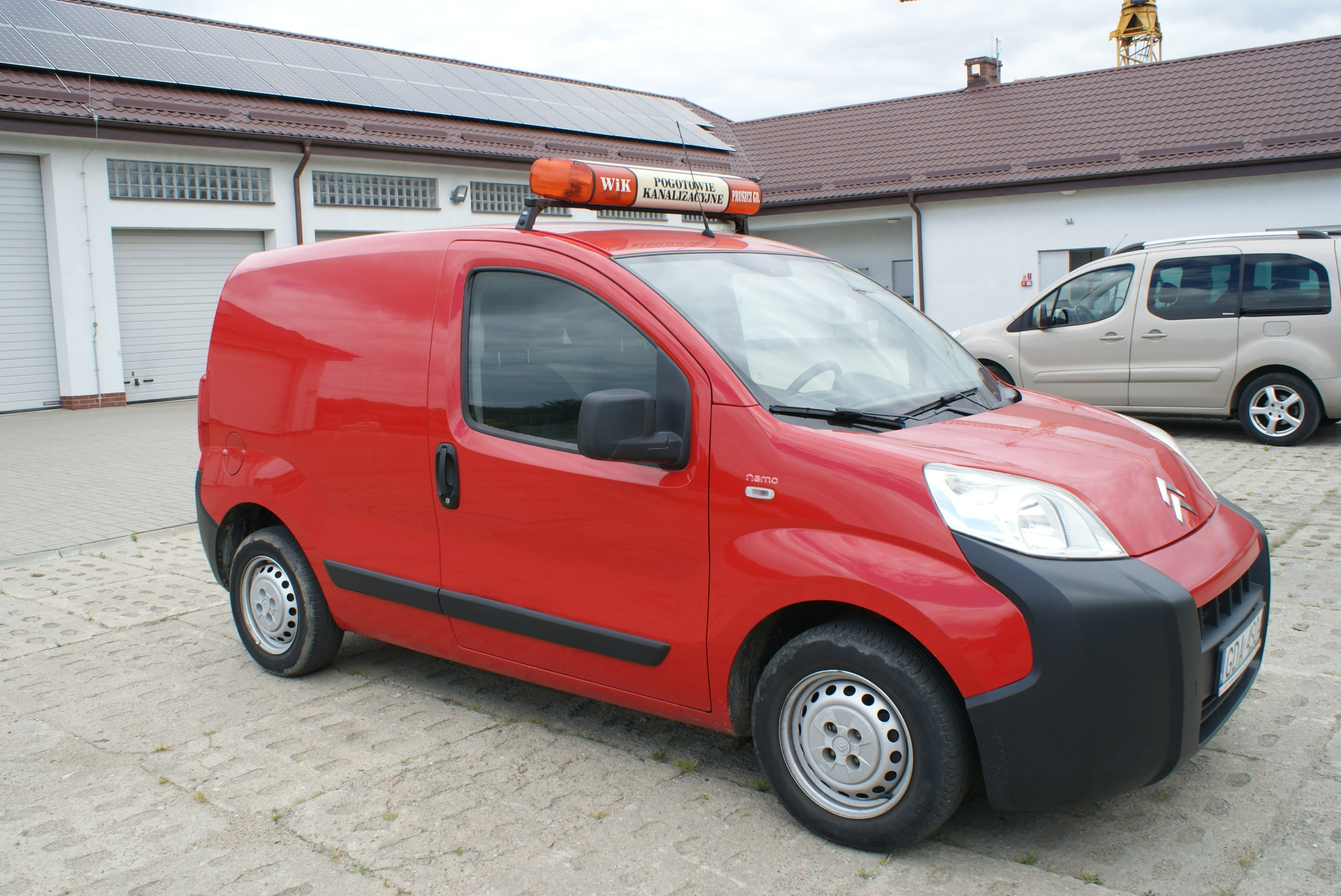 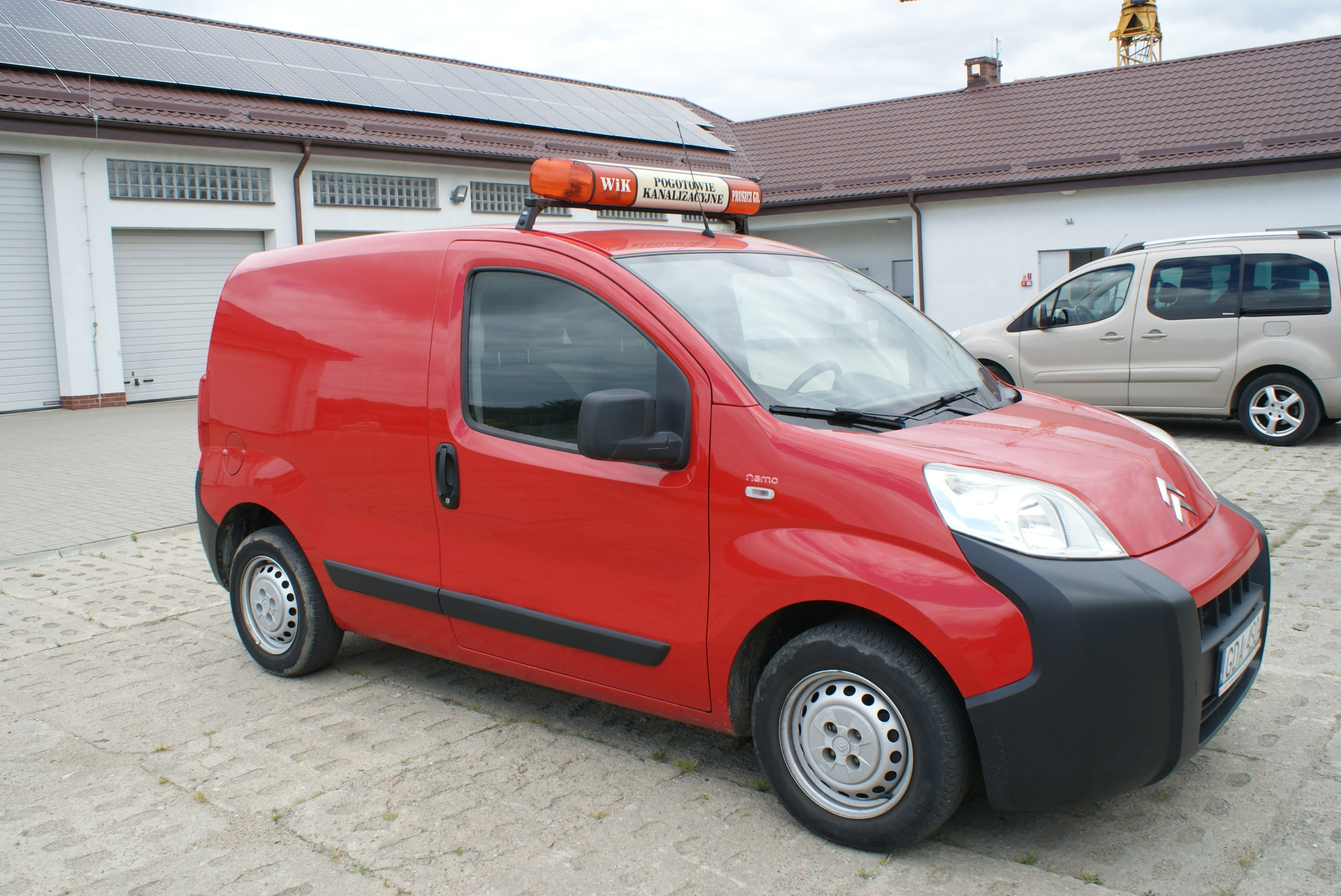 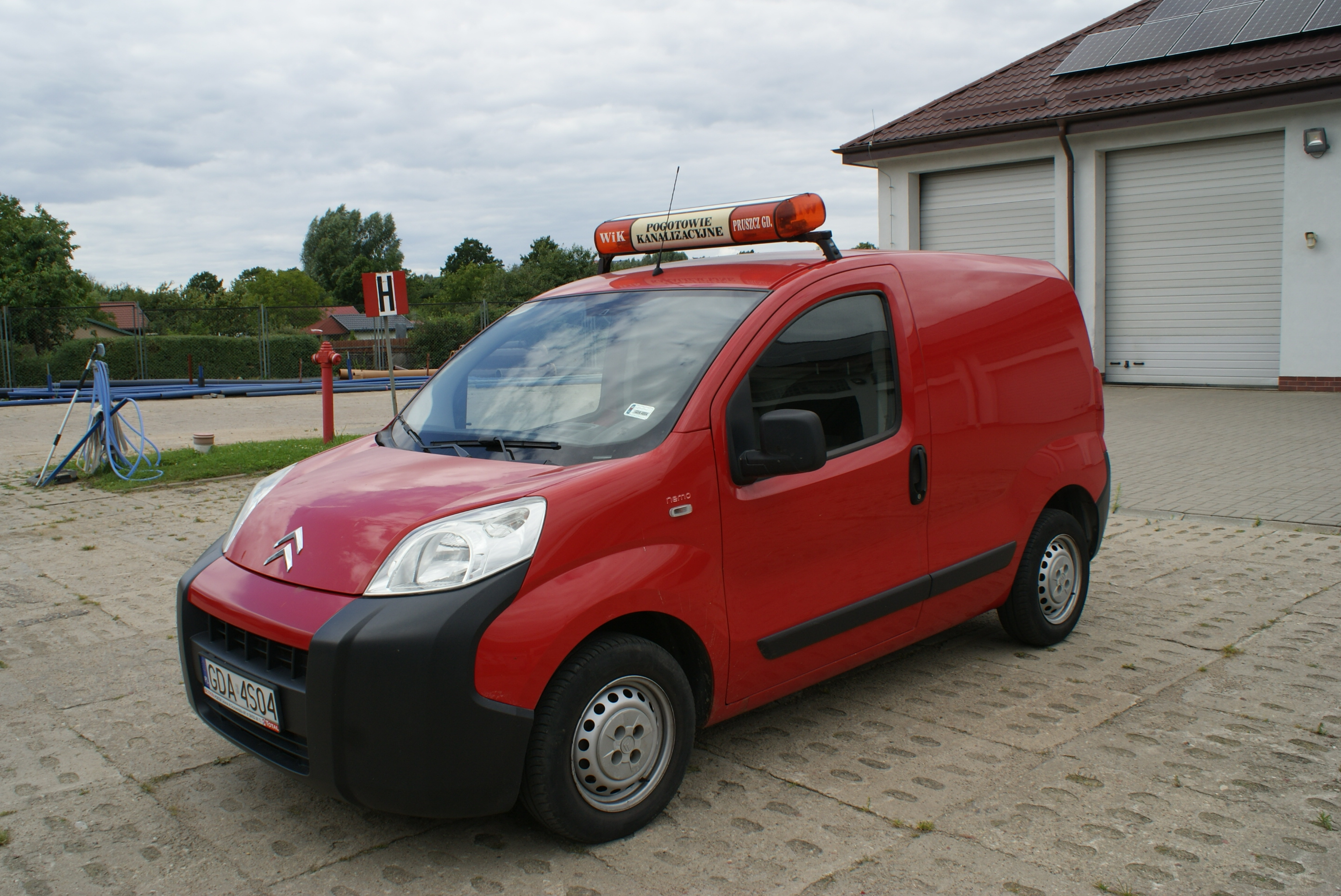 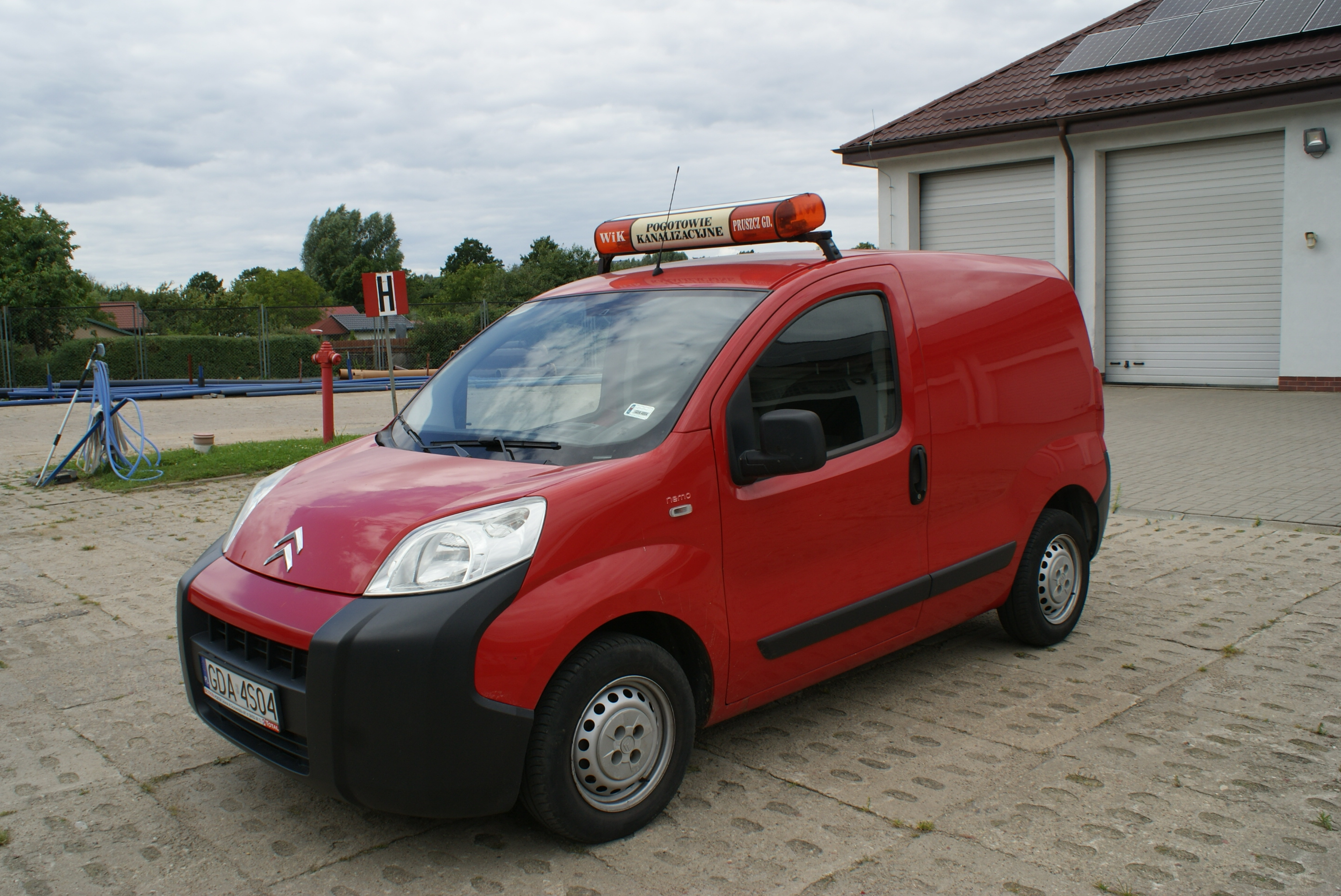 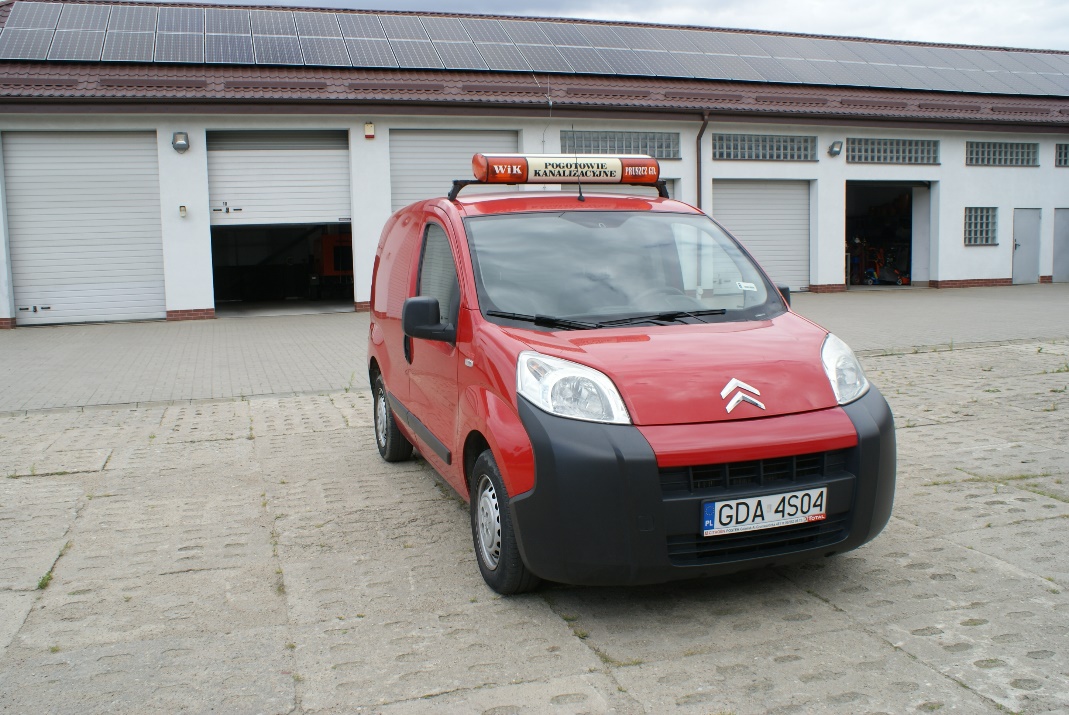 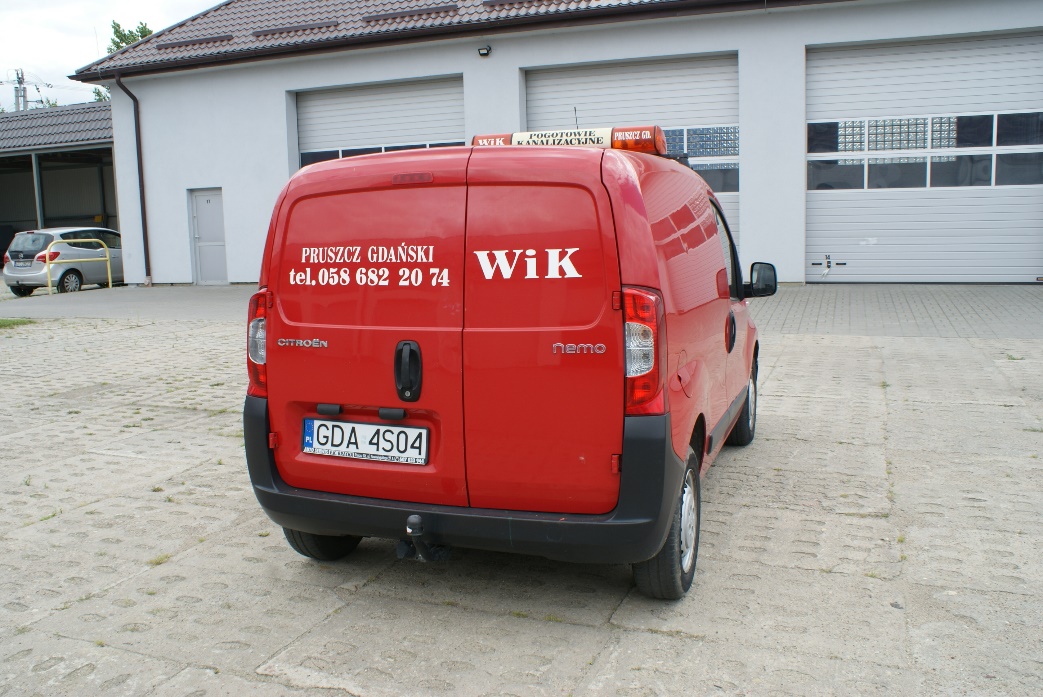 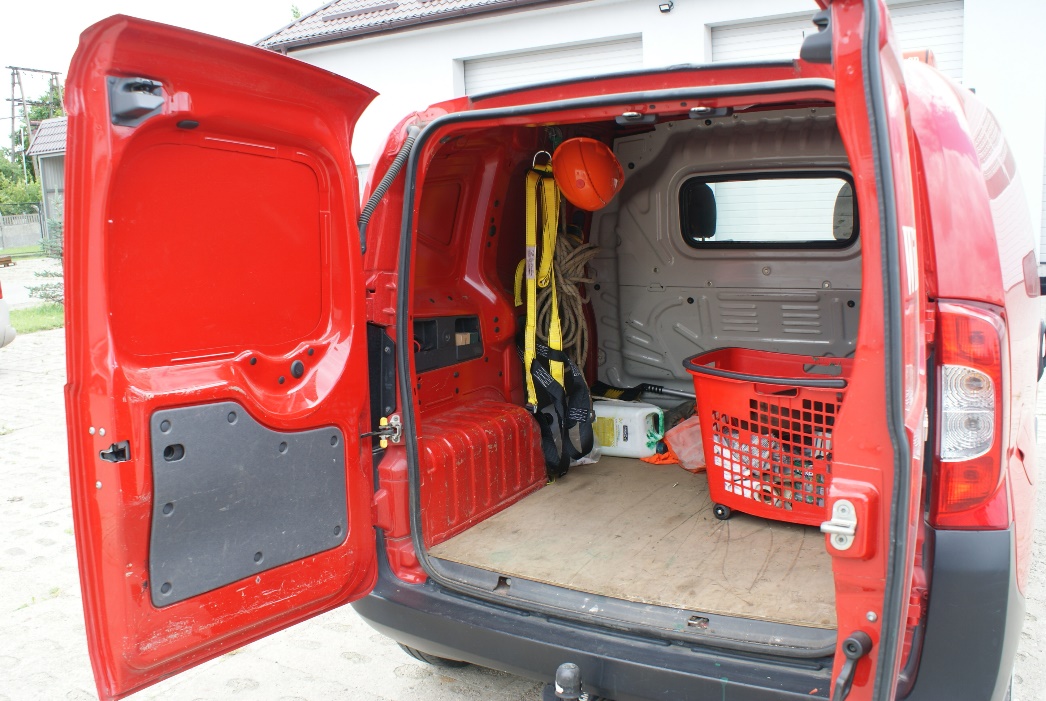 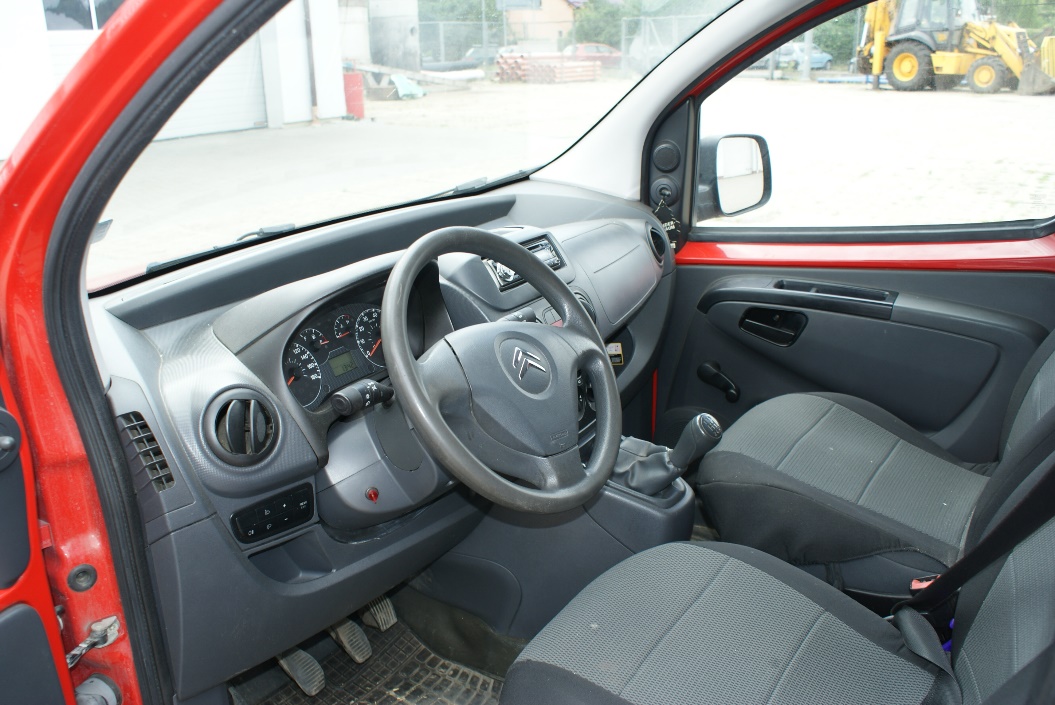 Samochód można oglądać w na terenie Bazy magazynowo – sprzętowej PWiK „WiK” w Pruszczu Gdańskim ul. Przemysłowa 1 C, pon.-piątek w godz. 8.00-13.00 tel. 58 300 02 66.MarkaCitroenModel NEMO 1,4 HDI,  2 miejscowyRodzaj pojazduCiężarowyNr VINVF7AA8HSC84226073Rok produkcji2008Pierwsza rejestracja2008Rodzaj paliwaDiesel Pojemność /moc silnika1399cm3 / 50 KWPrzebieg61 000 kmWyposażenie dodatkowehak, Informacje dodatkowe:Badania techniczne do 05-09-2020 Ubezpieczenie OC do 07-08-2021